PROCEDURE DE MONTAGE ET TEST D’UNE BOITE INTERLOCK QUATRE  VOIES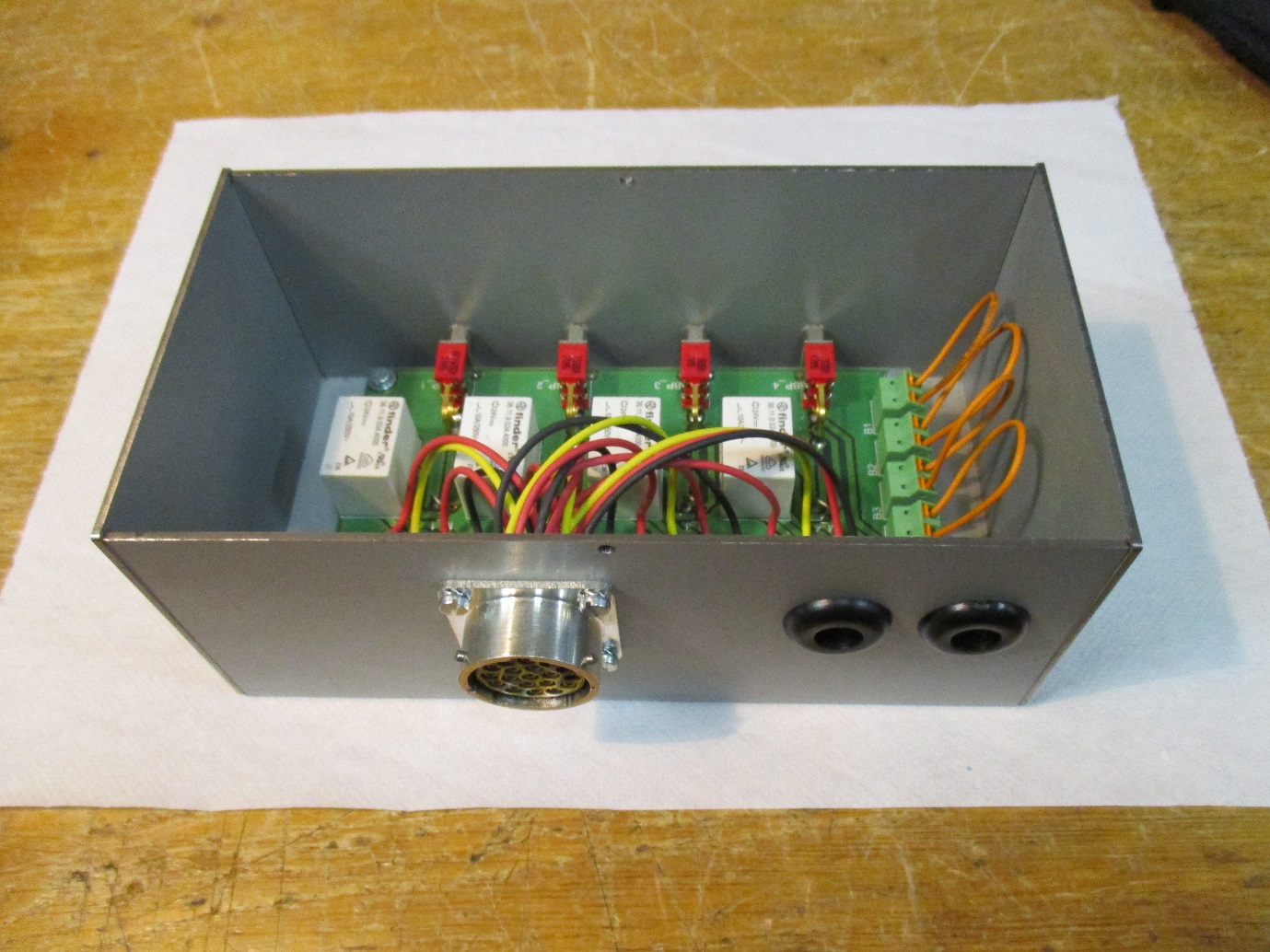 ETAPES DE MONTAGE Fixer les 4 entretoises 10mm (Bossard 1384945)  à l’intérieur de la boîte à l’aide de vis M3x6 tête fraisée (SCEM 42.62.61.306.5).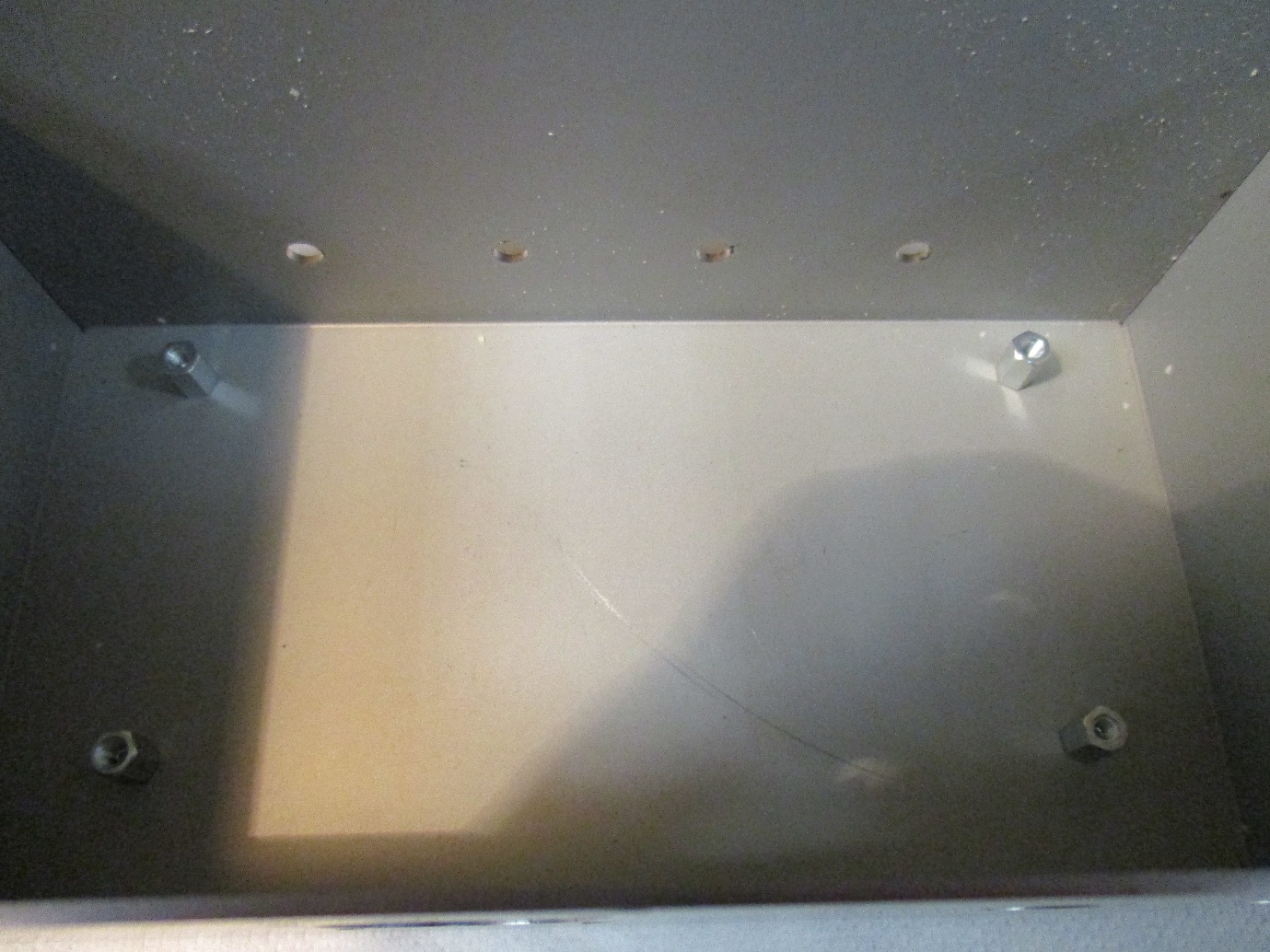 Monter les passe fil (SCEM : 04.76.51.112.5) ainsi que l’embase Burndy (le détrompeur le plus large doit être placé du côté du couvercle de la boîte) à l’aide des vis M3x4 tête cylindrique (Bossard BN330) et les rondelles évantail M3 (SCEM 47.78.09.103.9)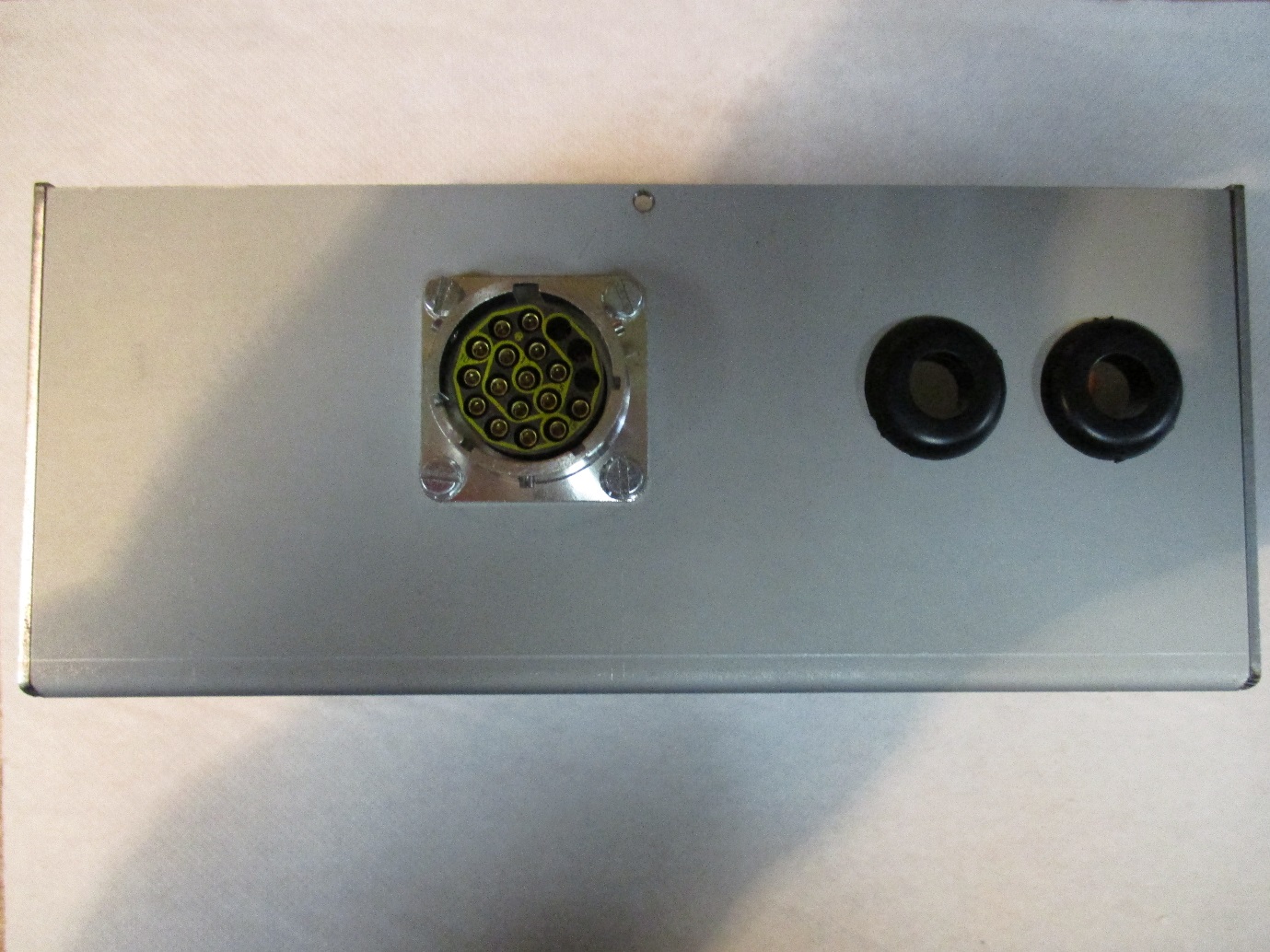 Mettre en place (côté version Left du PCB) et souder les 16 cavaliers (SCEM 07.88.24.310.3). LEFT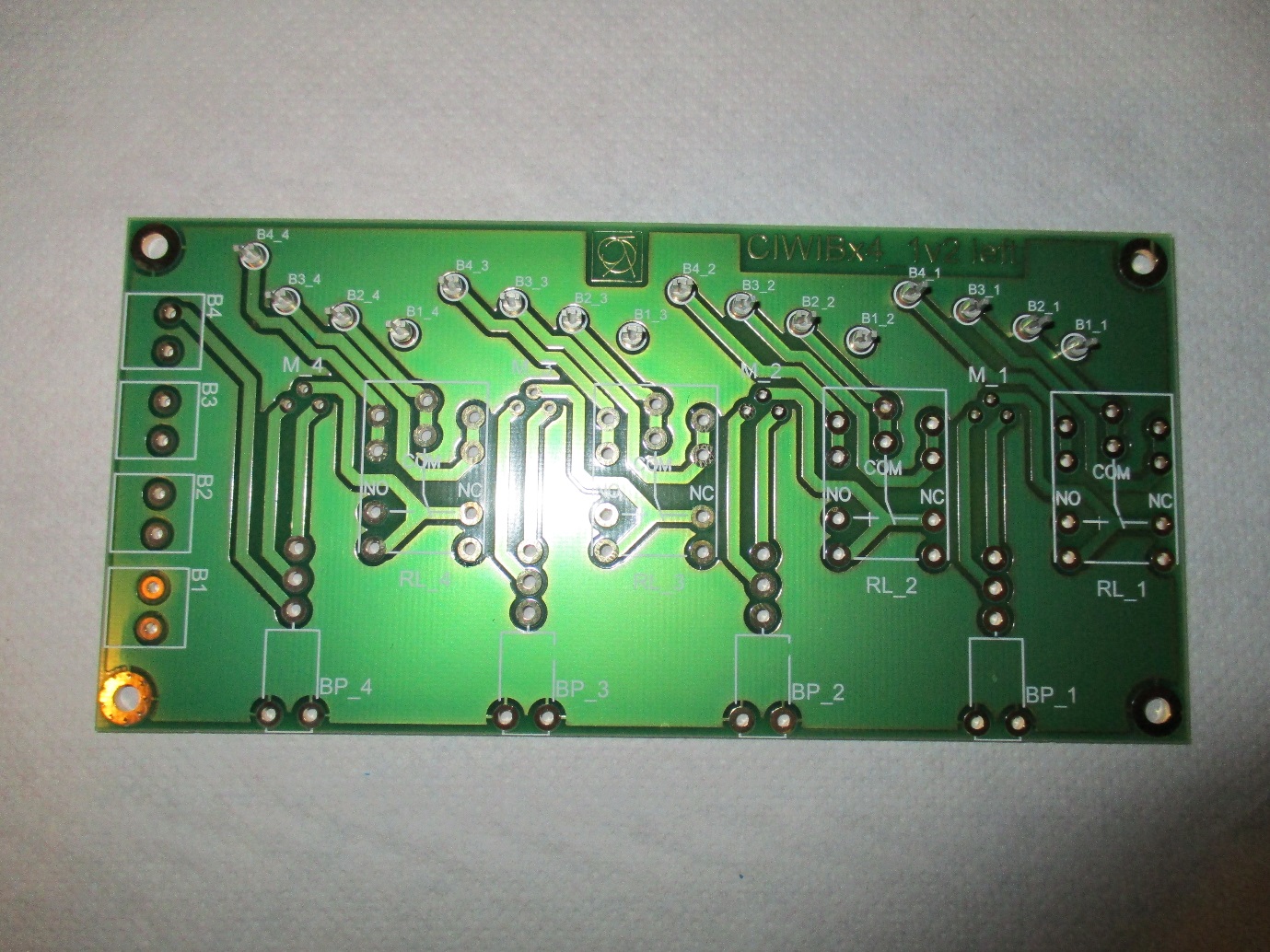 Souder les 4 ponts de la manière suivante :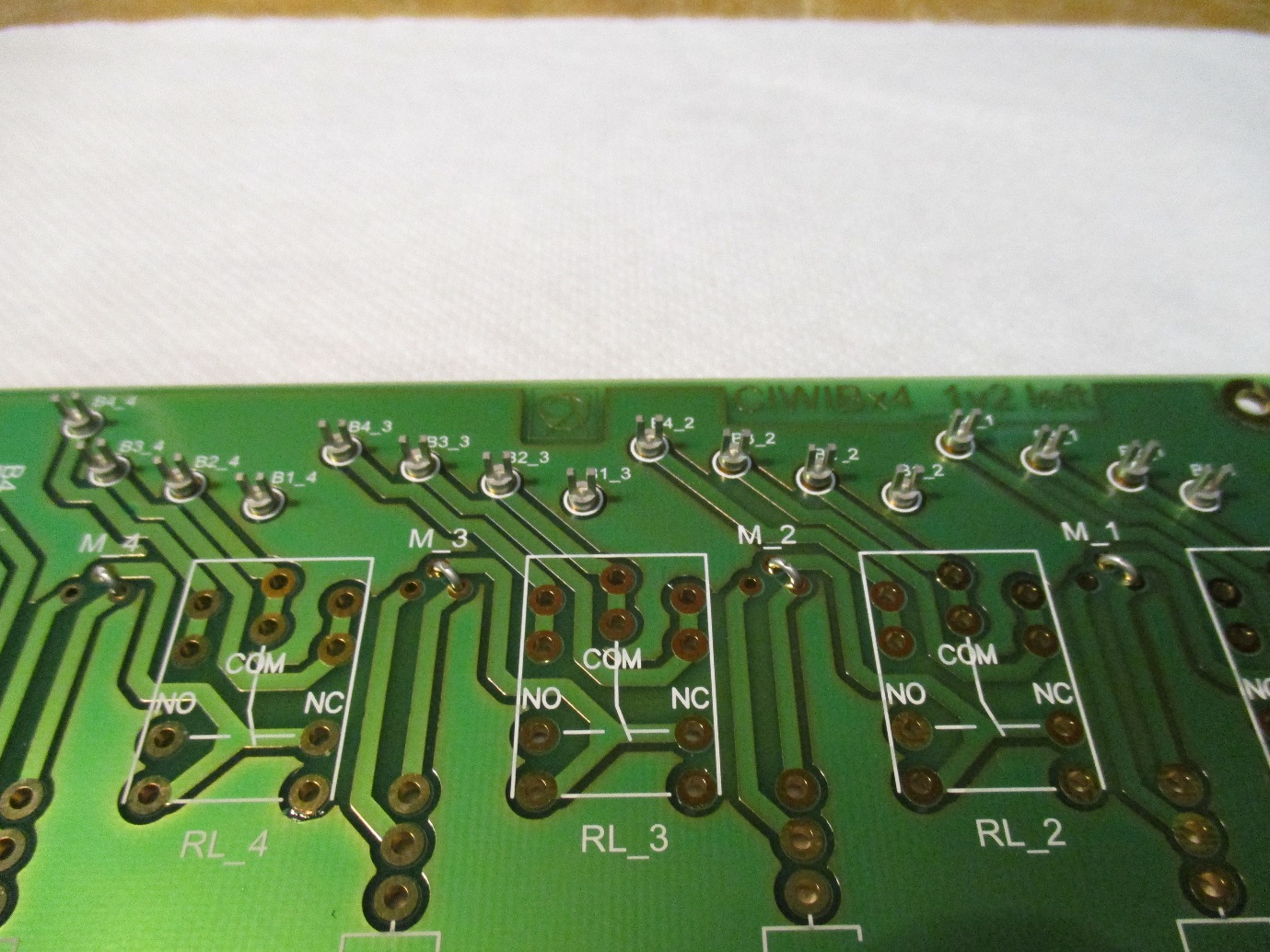 Mise en place des borniers Phoenix Contact (Réf. SPTA ½-5,0). Le côté orange doit être orienté vers l’extérieur de PCB.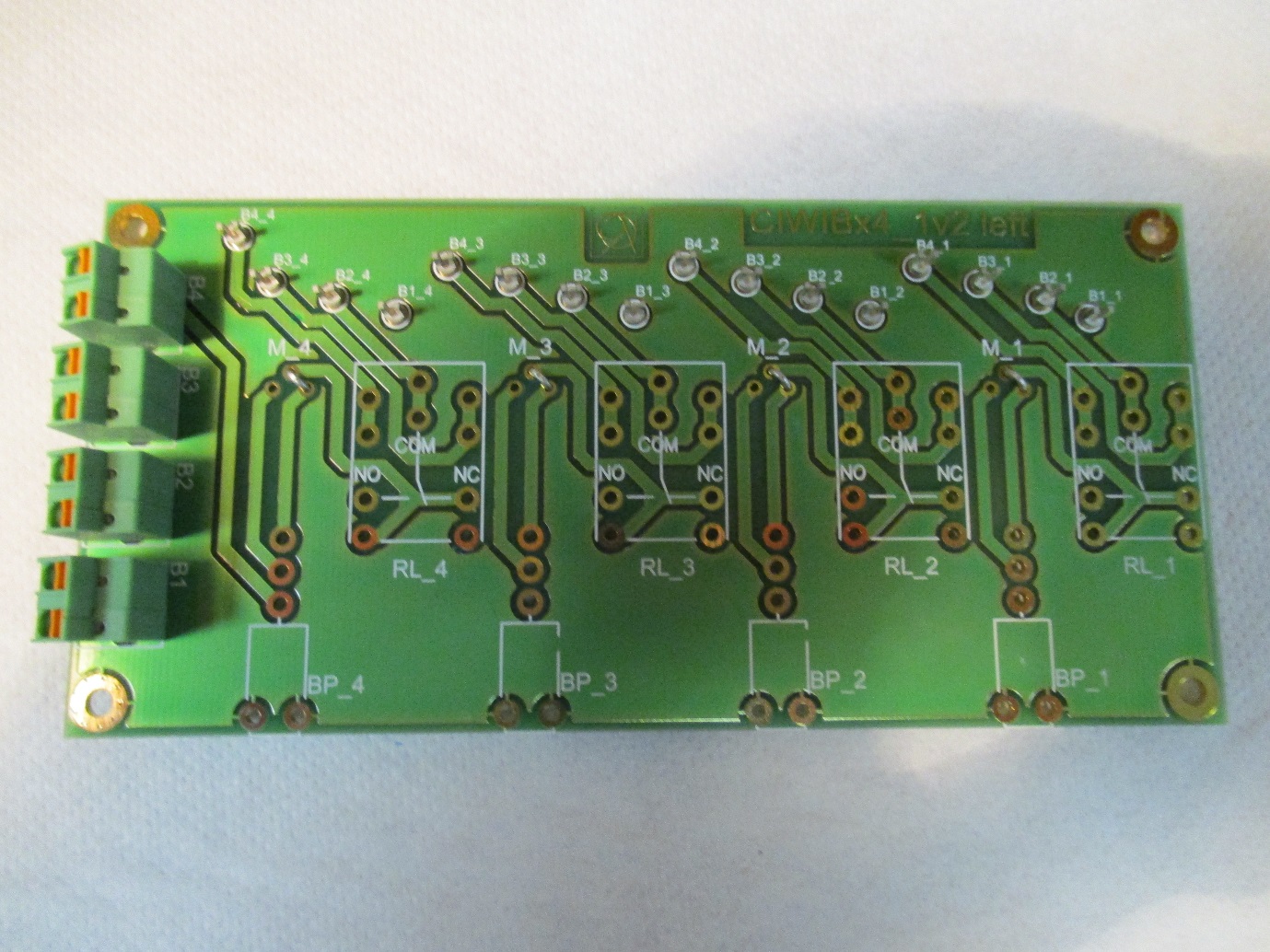 Ajouter ensuite les 4 boutons poussoirs (Réf. YOB5A11-F4V9AE).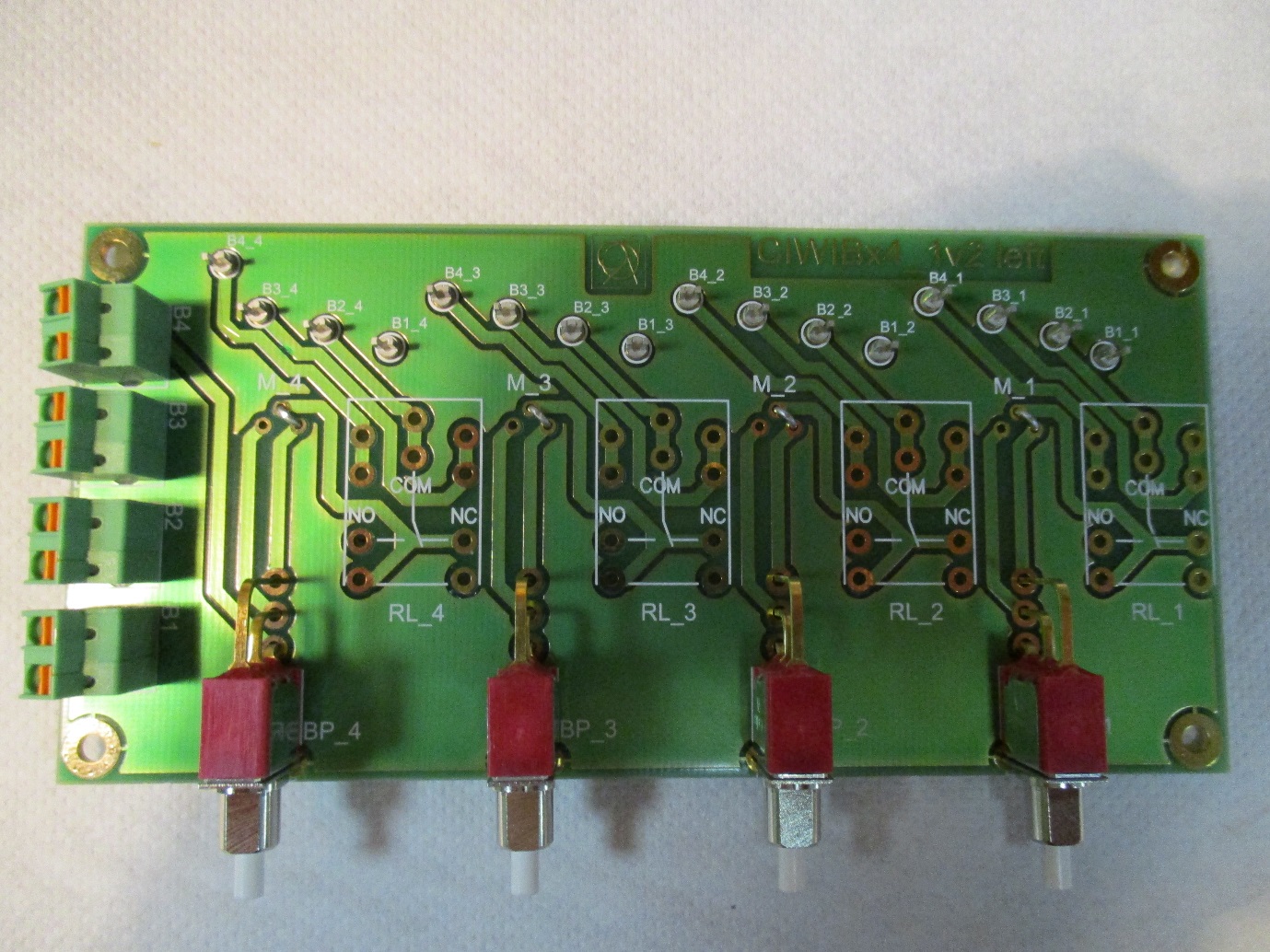 Terminer le montage des composants par les 4 relais Finder (Réf. 36.11.9.024.4001). Les 2 vias du côté des boutons poussoirs doivent rester libres.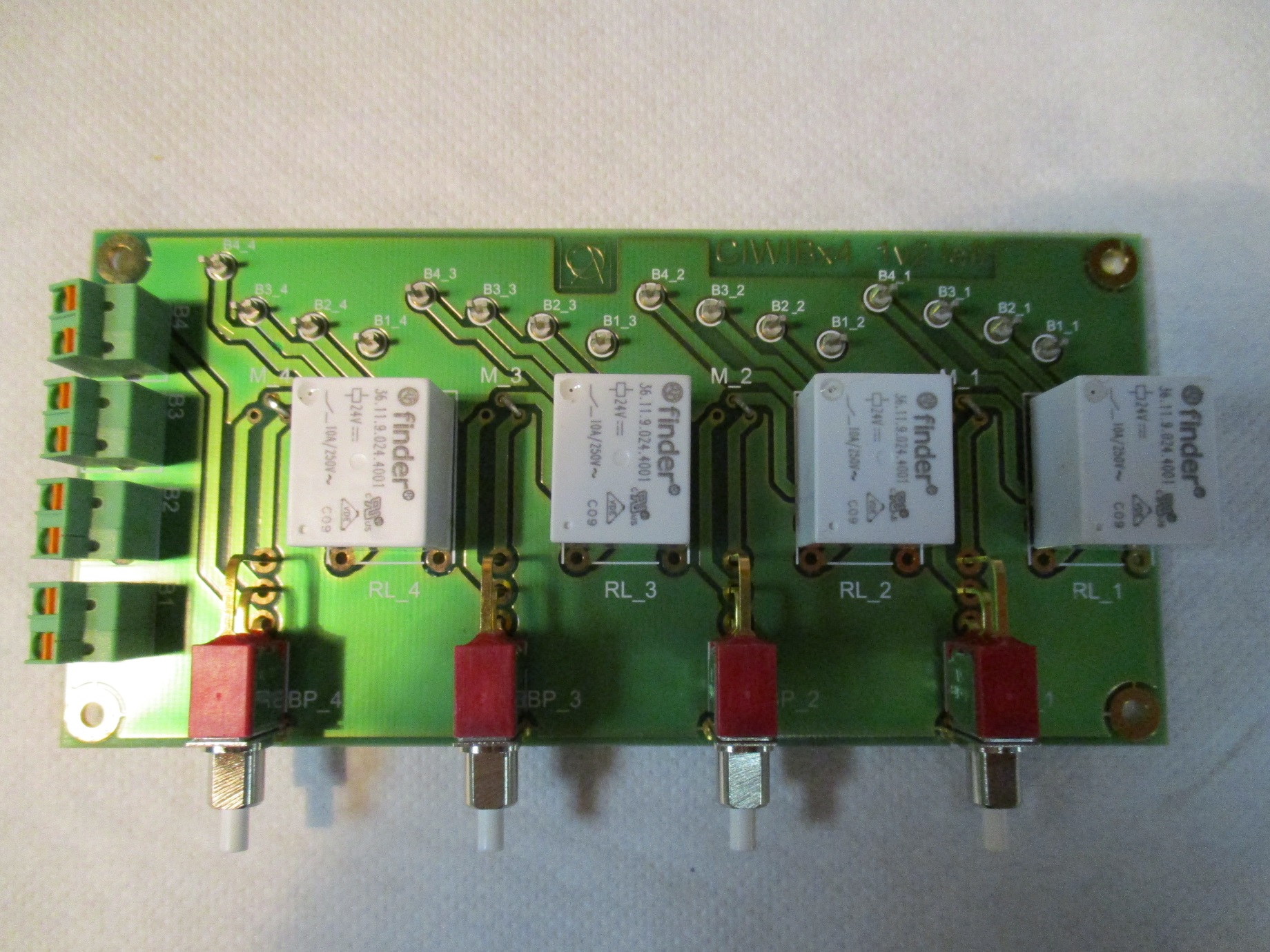 Avant de fixer le PCB sur les entretoises à l’aide des vis M3x6 (Réf. Bossard BN330) et des rondelles éventails (SCEM 47.78.09.103.9), ajouter des ponts dans les borniers Phoenix Contact et souder les différents fils sur les cavaliers afin de pouvoir les connecter à l’embase Burndy de la manière suivante : B1_1  Burndy 1 Fil rougeB2_1  Burndy 2 Fil jauneB3_1  Burndy 3 Fil rougeB4_1  Burndy 4 Fil noirB1_2  Burndy 5 Fil rougeB2_2  Burndy 6 Fil jauneB3_2  Burndy 7 Fil rougeB4_2  Burndy 8 Fil noirB1_3  Burndy 9 Fil rougeB2_3 Burndy 10 Fil jauneB3_3  Burndy 11 Fil rougeB4_3  Burndy 12 Fil noirB1_4  Burndy 13 Fil rougeB2_4  Burndy 14 Fil jauneB3_4  Burndy 15 Fil rougeB4_4  Burndy 16 Fil noir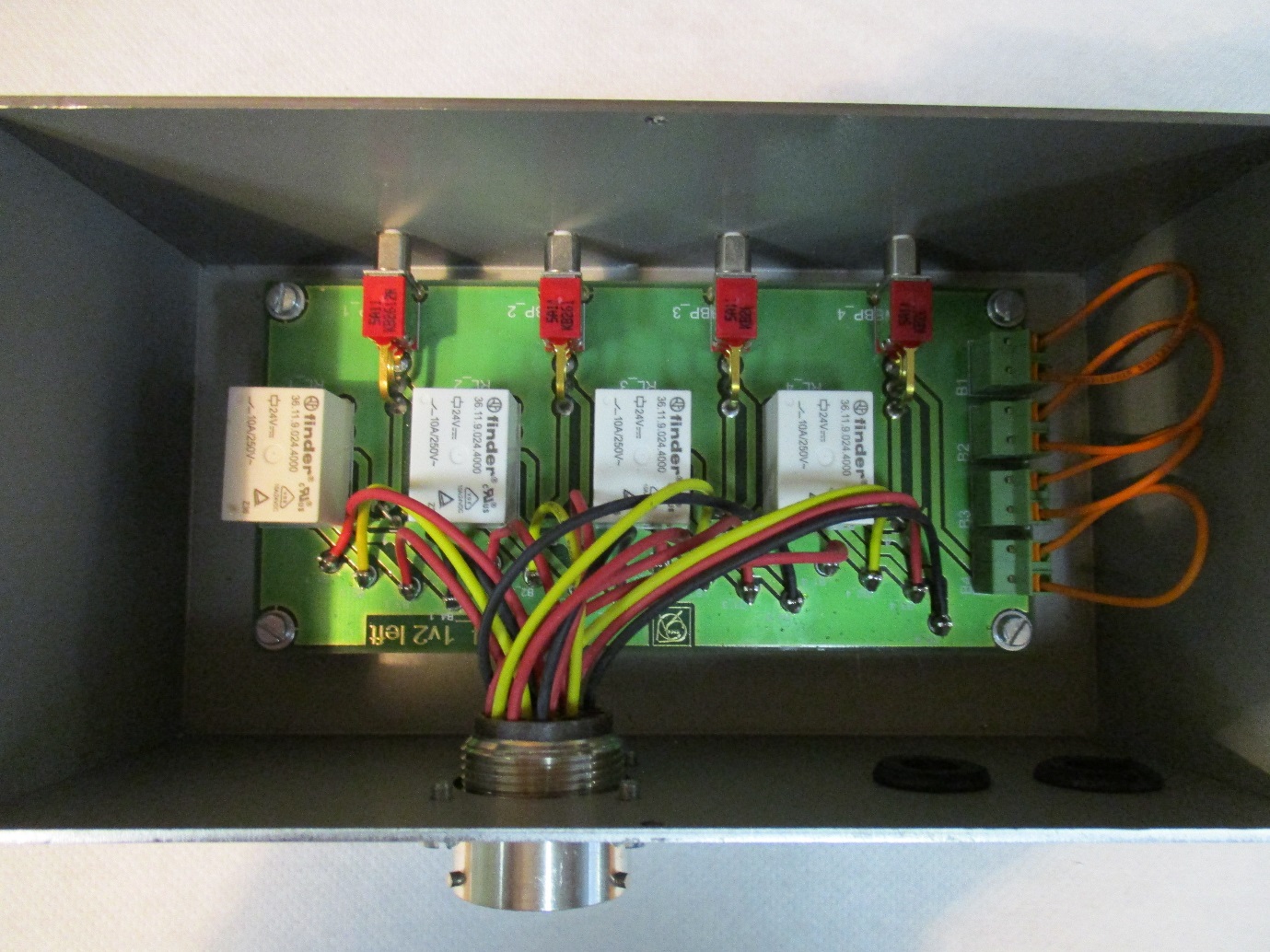 Afin de tester la boîte, alimenter le testeur en 24VDC (borne noire – et borne rouge +). Connecter le burndy 19 à la boîte. Placer l’interrupteur sur LED ON, 4 LEDS doivent être allumées. Chaque bouton poussoir de la boîte doit éteindre une LED. En se plaçant sur LED OFF, toutes les LEDS doivent s’éteindre. Passer de nouveau sur LED ON, et retirer les ponts des borniers Phoenix Contact un à un en vérifiant qu’une LED s’éteint à chaque fois.Après avoir testé la boîte, fixer le couvercle avec les vis à oreilles (Bossard BN276).